ФГАОУ ВО «Северо-Восточный федеральный университет имени М.К. Аммосова»Отделение Русского географического общества в Республике Саха (Якутия)Институт естественных наукЭколого-географическое отделениеРЕСПУБЛИКАНСКАЯ МОЛОДЕЖНАЯ НАУЧНО-ПРАКТИЧЕСКАЯ КОНФЕРЕНЦИЯ, ПОСВЯЩЕННАЯ ПРАЗДНОВАНИЮ 150-ЛЕТИЯ со дня рождения в.к. аРСЕНЬЕВА»ИНФОРМАЦИОННОЕ ПИСЬМО19 ОКТЯБРЯ 2022 ГОДАг. ЯкутскУВАЖАЕМЫЕ КОЛЛЕГИ!Приглашаем принять участие в Республиканской научно-практической конференции, посвященной празднованию 150-летию со дня рождения В. К. Арсеньева.Цель конференции – обмен опытом в области географии, климатологии, археологии, этнографии, изучения флоры и фауны Якутии и Дальнего Востока. Задачи: –обсуждение полученных результатов;– публикация научных исследований школьников, студентов, аспирантов и молодых ученых;– популяризация научных исследований.Предмет обсуждения на конференции – обсуждение полученных результатов и дальнейшие перспективы развития географии и геоэкологии, этнографии и картографии в интересах устойчивого развития Якутии и Дальнего Востока.Основные направления работы Конференции:-история географических открытий и деятельности Императорского Русского географического общества и отделений РГО в Якутии и на Дальнем Востоке; - физическая география и ландшафтные исследования;- социально-экономическая география; - регионоведение, народная география и топонимика в регионах;- история и этнография Якутии и Дальнего Востока;- география туризма и рекреации;- природное и культурное наследие;Целевая аудитория: школьники, студенты, аспиранты и молодые ученые России.* Программа работы конференции будет сформирована после получения оргкомитетом заявки участника, материалов и оргвзноса. Конференция состоится 19 октября 2022 г. по адресу Якутск, ул. Кулаковского 48, корпус факультетов естественных наук (КФЕН) СВФУ. Лучшие доклады участников будут рекомендованы для публикации в электронном журнале «Вестник СВФУ», серия «Науки о Земле», имеющем DOI и индексацию в РИНЦ. Будет выпущен электронный сборник статей НПК. Организационный взнос за участие и публикацию:300 руб. для школьников, студентов и аспирантов, 500 руб. для всех остальных. Орг. взнос включает стоимость публикации (до 5 страниц текста) и электронное издание сборника материалов конференции. Публикация работ школьников не предусмотрена.Предлагаемая форма оплаты организационного взноса:Можно произвести оплату наличными при регистрации в день проведения Конференции.Оплата через систему СВФУ Платежи pay.s-vfu.ru.По вопросам оплаты обращаться к Трофимовой Тамаре Петровне по номеру: +7(914)263-39-82.Для участия в Конференции необходимо отправить заявку и тезис доклада в электронном виде, объемом не более 3 страниц, до 16 октября 2022 г. на е-mail: lab646a@ro.ru Материалы, не соответствующие требованиям конференции, могут быть отклонены оргкомитетом. Статьи публикуются в авторской редакции. Ответственность за неточности и опечатки в тексте статьи несут авторы.Всем участникам после получения заявки и статьи, высылается извещение о регистрации в течение 5 рабочих дней. В случае затруднения следует связаться с секретариатом конференции. Форма участия в Конференции:- очное, заочное.КонтактыАдрес оргкомитета конференции: 677000, г. Якутск, ул. Кулаковского, 48, Институт естественных наук, эколого-географическое отделение, e-mail: lab646a@ro.ru, ответственный секретарь конференции Афанасьева Т.В.  +7 999-174-50-36.Требования к оформлению материалов:Материалы для публикации, объемом до 3 страниц, необходимо создавать в текстовом редакторе MS Word. Названия файлов, отправляемых в адрес конференции, должны соответствовать фамилии первого автора. Формат страницы: поля 2 см со всех сторон; выравнивание по ширине текста, без переносов.Шрифт Times New Roman, кегль 12; междустрочный интервал – одинарный; абзацный отступ в тексте – 1,25 см. В верхнем левом углу перед статьей проставляется УДК (https://teacode.com/online/udc/). Ниже пишется название статьи прописными буквами, жирным начертанием, выравнивание по центру. Затем отступ в одну пустую строку. Ниже по центру – фамилия (и) и инициалы автора (ов) (курсивом).Ниже по центру полное название организации без формы собственности и кавычек, город (село), страна, E-mail (курсивом).Если соавторы представляют различные учреждения, то после фамилии без пробела указывается арабскими цифрами порядковый номер учреждения в верхнем индексе. Перед названиями учреждений в верхнем индексе проставляется соответствующий номер (с пробелом). Примеры смотрите ниже.Ниже, после отступа в одну пустую строку, приводится аннотация, которая не должна повторять название, и точно отражать содержание: проблематику, методы исследования, результаты. Ниже приводятся ключевые слова, включающие основные понятия и термины, упоминаемые статье, и свидетельствующие об актуальности и новизне обсуждаемых исследований и их результатов (5-7 слов и словосочетаний). Ниже, после отступа в одну пустую строку, приводятся аннотация и ключевые слова на английском языке.Ниже, после отступа в одну пустую строку, следует основной текст статьи. Рисунки и графики выполняются в формате jpg. Ссылки на литературу в тексте – в квадратных скобках (например, [10, С. 79]). Структура текста обязательно включает разделы: Введение, Объекты и методы, Обсуждение результатов, Выводы, Литература. Список литературы в конце материалов – по мере упоминания авторов, оформляется в соответствии с ГОСТ Р 7.0.5-2008.Если автором является студент, школьник, то под списком литературы приводится информация о научном руководителе: ФИО, должность, ученая степень научного руководителя (курсив, справа).Заявка участника:Образец оформления статей ГЕОГРАФИЧЕСКИЕ ЦЕНТРЫ КАК УНИКАЛЬНЫЕ ПРИРОДНЫЕ И АНТРОПОГЕННЫЕ ОБЬЕКТЫ GEOGRAPHIC CENTERS AS UNIQUE NATURAL AND ANTHROPOGENIC OBJECTSИвановˡ И.И., Петров² П.П.ˡ Институт естественных наук СВФУ им. М.К. Аммосова, г. Якутск, Россия, Petrov@mail.ru2 Тыллыминская средняя общеобразовательная школа, с. Ломтука Мегино-Кангаласского района, Россия, Ivanov@mail.ruАннотация: Текст, текст, текст, текст, текст, текст, текст, текст [1, С. 7].  Ключевые слова: Текст, текст, текстAbstract: Text, text,  text, text,  text,  text,  text,  text,  text… text… text…[1, С.7].Key words: Text, text, textТекст статьи, текст статьи, текст статьи, текст статьи, текст статьи, текст статьи, текст статьи, текст статьи, текст статьи, текст статьиЛитература1. Андреев, А. П. Горы Якутии / А. П. Андреев. – Якутск: Бичик, 2016. – 64 с. 2. Калюжина Л. Н., Калюжин В. А., Сачкова А. Н. Сопоставление способов определения географического центра территории / Л. Н. Калюжина, В. А. Калюжин, А. Н. Сачкова // Интерэкспо Гео-Сибирь, 2015.– С.45;Научный руководитель: Сидоров С.С., к.г.н., доцент  Оргкомитет будет признателенза распространение данного информационного письма!Ждем Вашего активного участия!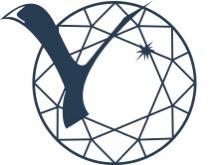 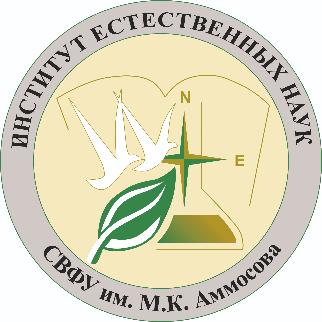 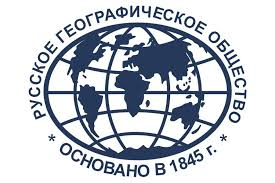 ФИО участника (без сокращений)Должность, место работы (учебы) ученая степень, ученое звание, ФИО руководителя, должность, место работы, ученая степень, звание (если имеется)Название организации (без сокращений)Название докладаПочтовый адрес с индексомТелефоныЭлектронный адрес: e-mailФорма участия: заочное, очное